PŘIJMEME KUCHAŘE/KUCHAŘKUPro horskou chatu Prašivá ve Vyšních Lhotách hledáme na trvalý pracovní poměr kuchaře nebo kuchařku.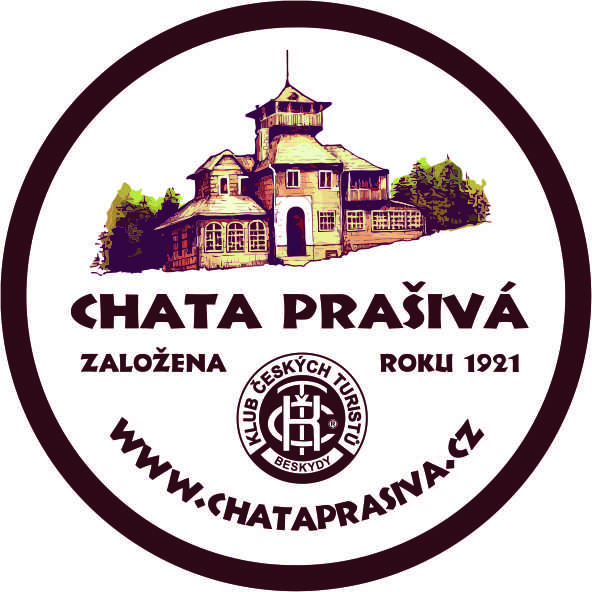 Více informací:  604 618 400www.ChataPrasiva.cz